填  表  说  明一、本表适用于专业技术岗位（教师系列教授二、三级岗位）晋级申报。二、本表请用A4纸双面打印。十三、师德师风和思想政治表现十四、二级单位审查、推荐意见十五、评议意见工资号：6370工资号：6370北京交通大学专业技术岗位晋级聘用申报表北京交通大学专业技术岗位晋级聘用申报表北京交通大学专业技术岗位晋级聘用申报表北京交通大学专业技术岗位晋级聘用申报表单   位   名  称:单   位   名  称:电气工程学院姓            名:姓            名:王喜莲一   级   学  科:一   级   学  科:电气工程研   究   方  向:研   究   方  向:电机与电器现任专业技术岗位:现任专业技术岗位:教授四级申   报   系  列：申   报   系  列：教师系列申报专业技术岗位:申报专业技术岗位:教授三级岗申报岗位设岗学科：申报岗位设岗学科：教授三级-电气工程-电气工程学院学  科   分  类：学  科   分  类：理工类填表时间：2022年09月13日填表时间：2022年09月13日填表时间：2022年09月13日填表时间：2022年09月13日一、个人基本情况一、个人基本情况一、个人基本情况一、个人基本情况一、个人基本情况一、个人基本情况一、个人基本情况一、个人基本情况一、个人基本情况一、个人基本情况一、个人基本情况一、个人基本情况一、个人基本情况一、个人基本情况一、个人基本情况一、个人基本情况一、个人基本情况姓名姓名王喜莲王喜莲性别性别性别性别女出生年月出生年月1974-021974-021974-02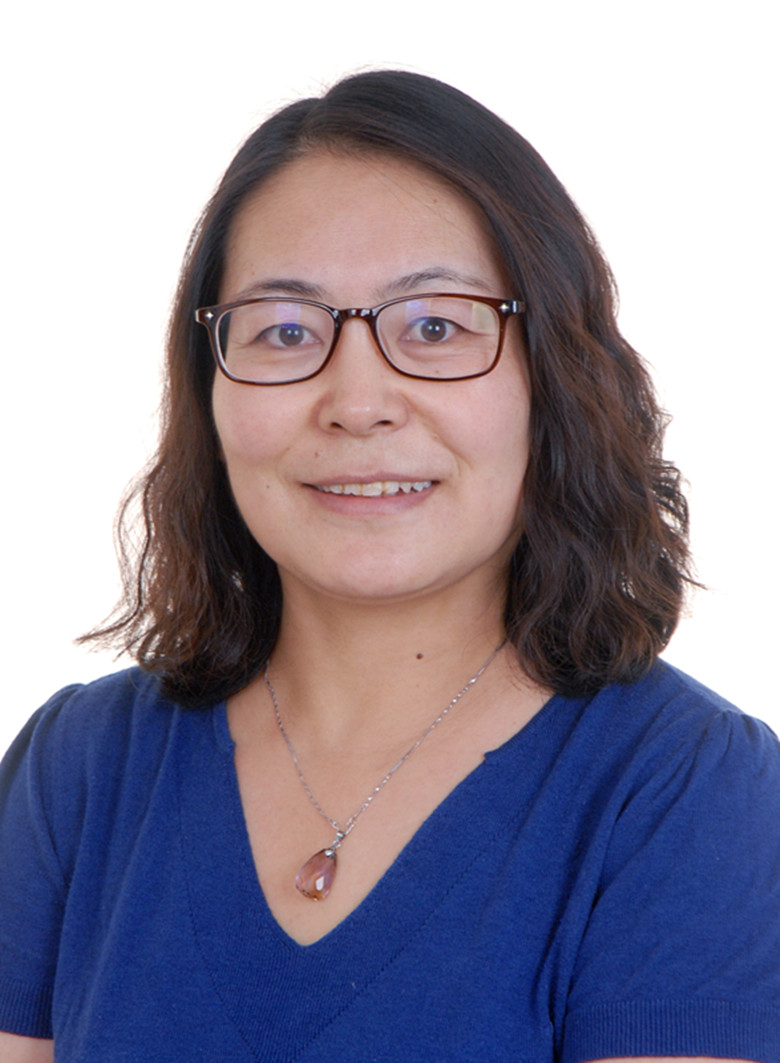 参加工作时间参加工作时间 2000-04 2000-04来校工作时间来校工作时间来校工作时间来校工作时间来校工作时间2000-042000-042000-042000-042000-04现任专业技术职务现任专业技术职务教授教授现专业技术职务任职时间现专业技术职务任职时间现专业技术职务任职时间现专业技术职务任职时间现专业技术职务任职时间2014-122014-122014-122014-122014-12现专业技术岗位现专业技术岗位教授四级教授四级现专业技术岗位聘用时间现专业技术岗位聘用时间现专业技术岗位聘用时间现专业技术岗位聘用时间现专业技术岗位聘用时间2014-122014-122014-122014-122014-12最后学历最后学历博士研究生博士研究生现担（兼）任党政职务现担（兼）任党政职务现担（兼）任党政职务现担（兼）任党政职务现担（兼）任党政职务电气学院副院长，党委委员电气学院副院长，党委委员电气学院副院长，党委委员电气学院副院长，党委委员电气学院副院长，党委委员学历学位情况（从专科学历起填）起止年月起止年月学习单位学习单位学习单位专业专业专业取得学历取得学历取得学历取得学位取得学位取得学位时间学习方式（全日制/在职）学习方式（全日制/在职）学历学位情况（从专科学历起填）1993.09-- 1997.071993.09-- 1997.07哈尔滨理工大学哈尔滨理工大学哈尔滨理工大学电气技术电气技术电气技术本科本科本科学士学士1997.07全日制全日制学历学位情况（从专科学历起填）1997.09-- 2000.041997.09-- 2000.04哈尔滨理工大学哈尔滨理工大学哈尔滨理工大学电力电子与电力传动电力电子与电力传动电力电子与电力传动硕士研究生硕士研究生硕士研究生硕士硕士2000.04全日制全日制学历学位情况（从专科学历起填）2008.09-- 2013.122008.09-- 2013.12北京交通大学北京交通大学北京交通大学电气工程电气工程电气工程博士研究生博士研究生博士研究生博士博士2014.01在职在职学历学位情况（从专科学历起填）备注： 备注： 备注： 备注： 备注： 备注： 备注： 备注： 备注： 备注： 备注： 备注： 备注： 备注： 备注： 备注： 近5年考核结果近5年考核结果2017年2017年2017年2018年2018年2019年2019年2019年2020年2020年2020年2021年2021年2021年聘期考核近5年考核结果近5年考核结果合格合格合格合格合格合格合格合格优秀优秀优秀合格合格合格称职学术兼职情况以及在国际组织任职情况学术兼职情况以及在国际组织任职情况教育部高等教育教学评估中心中国工程教育电气类专业认证委员会专家；中国电工技术学会第一届高校电气电子工程创新大赛学术委员会副主任；中国电源学会新能源车充电与驱动专业委员会委员；中国电力教育协会电气工程学科教学委员会委员；中国仿真学会第八届教育与培训工作委员会委员；教育部“西门子杯”中国智能制造挑战赛第12届、15届全国竞赛组委会委员。担任国家留学基金委出国留学评审专家；教育部学位中心论文评审专家；IEEE Trans. on Power Electronics、IET Electric Power Applications、IEEE Transactions on Magnetics、《中国电机工程学报》等国内外17家期刊特约审稿人。教育部高等教育教学评估中心中国工程教育电气类专业认证委员会专家；中国电工技术学会第一届高校电气电子工程创新大赛学术委员会副主任；中国电源学会新能源车充电与驱动专业委员会委员；中国电力教育协会电气工程学科教学委员会委员；中国仿真学会第八届教育与培训工作委员会委员；教育部“西门子杯”中国智能制造挑战赛第12届、15届全国竞赛组委会委员。担任国家留学基金委出国留学评审专家；教育部学位中心论文评审专家；IEEE Trans. on Power Electronics、IET Electric Power Applications、IEEE Transactions on Magnetics、《中国电机工程学报》等国内外17家期刊特约审稿人。教育部高等教育教学评估中心中国工程教育电气类专业认证委员会专家；中国电工技术学会第一届高校电气电子工程创新大赛学术委员会副主任；中国电源学会新能源车充电与驱动专业委员会委员；中国电力教育协会电气工程学科教学委员会委员；中国仿真学会第八届教育与培训工作委员会委员；教育部“西门子杯”中国智能制造挑战赛第12届、15届全国竞赛组委会委员。担任国家留学基金委出国留学评审专家；教育部学位中心论文评审专家；IEEE Trans. on Power Electronics、IET Electric Power Applications、IEEE Transactions on Magnetics、《中国电机工程学报》等国内外17家期刊特约审稿人。教育部高等教育教学评估中心中国工程教育电气类专业认证委员会专家；中国电工技术学会第一届高校电气电子工程创新大赛学术委员会副主任；中国电源学会新能源车充电与驱动专业委员会委员；中国电力教育协会电气工程学科教学委员会委员；中国仿真学会第八届教育与培训工作委员会委员；教育部“西门子杯”中国智能制造挑战赛第12届、15届全国竞赛组委会委员。担任国家留学基金委出国留学评审专家；教育部学位中心论文评审专家；IEEE Trans. on Power Electronics、IET Electric Power Applications、IEEE Transactions on Magnetics、《中国电机工程学报》等国内外17家期刊特约审稿人。教育部高等教育教学评估中心中国工程教育电气类专业认证委员会专家；中国电工技术学会第一届高校电气电子工程创新大赛学术委员会副主任；中国电源学会新能源车充电与驱动专业委员会委员；中国电力教育协会电气工程学科教学委员会委员；中国仿真学会第八届教育与培训工作委员会委员；教育部“西门子杯”中国智能制造挑战赛第12届、15届全国竞赛组委会委员。担任国家留学基金委出国留学评审专家；教育部学位中心论文评审专家；IEEE Trans. on Power Electronics、IET Electric Power Applications、IEEE Transactions on Magnetics、《中国电机工程学报》等国内外17家期刊特约审稿人。教育部高等教育教学评估中心中国工程教育电气类专业认证委员会专家；中国电工技术学会第一届高校电气电子工程创新大赛学术委员会副主任；中国电源学会新能源车充电与驱动专业委员会委员；中国电力教育协会电气工程学科教学委员会委员；中国仿真学会第八届教育与培训工作委员会委员；教育部“西门子杯”中国智能制造挑战赛第12届、15届全国竞赛组委会委员。担任国家留学基金委出国留学评审专家；教育部学位中心论文评审专家；IEEE Trans. on Power Electronics、IET Electric Power Applications、IEEE Transactions on Magnetics、《中国电机工程学报》等国内外17家期刊特约审稿人。教育部高等教育教学评估中心中国工程教育电气类专业认证委员会专家；中国电工技术学会第一届高校电气电子工程创新大赛学术委员会副主任；中国电源学会新能源车充电与驱动专业委员会委员；中国电力教育协会电气工程学科教学委员会委员；中国仿真学会第八届教育与培训工作委员会委员；教育部“西门子杯”中国智能制造挑战赛第12届、15届全国竞赛组委会委员。担任国家留学基金委出国留学评审专家；教育部学位中心论文评审专家；IEEE Trans. on Power Electronics、IET Electric Power Applications、IEEE Transactions on Magnetics、《中国电机工程学报》等国内外17家期刊特约审稿人。教育部高等教育教学评估中心中国工程教育电气类专业认证委员会专家；中国电工技术学会第一届高校电气电子工程创新大赛学术委员会副主任；中国电源学会新能源车充电与驱动专业委员会委员；中国电力教育协会电气工程学科教学委员会委员；中国仿真学会第八届教育与培训工作委员会委员；教育部“西门子杯”中国智能制造挑战赛第12届、15届全国竞赛组委会委员。担任国家留学基金委出国留学评审专家；教育部学位中心论文评审专家；IEEE Trans. on Power Electronics、IET Electric Power Applications、IEEE Transactions on Magnetics、《中国电机工程学报》等国内外17家期刊特约审稿人。教育部高等教育教学评估中心中国工程教育电气类专业认证委员会专家；中国电工技术学会第一届高校电气电子工程创新大赛学术委员会副主任；中国电源学会新能源车充电与驱动专业委员会委员；中国电力教育协会电气工程学科教学委员会委员；中国仿真学会第八届教育与培训工作委员会委员；教育部“西门子杯”中国智能制造挑战赛第12届、15届全国竞赛组委会委员。担任国家留学基金委出国留学评审专家；教育部学位中心论文评审专家；IEEE Trans. on Power Electronics、IET Electric Power Applications、IEEE Transactions on Magnetics、《中国电机工程学报》等国内外17家期刊特约审稿人。教育部高等教育教学评估中心中国工程教育电气类专业认证委员会专家；中国电工技术学会第一届高校电气电子工程创新大赛学术委员会副主任；中国电源学会新能源车充电与驱动专业委员会委员；中国电力教育协会电气工程学科教学委员会委员；中国仿真学会第八届教育与培训工作委员会委员；教育部“西门子杯”中国智能制造挑战赛第12届、15届全国竞赛组委会委员。担任国家留学基金委出国留学评审专家；教育部学位中心论文评审专家；IEEE Trans. on Power Electronics、IET Electric Power Applications、IEEE Transactions on Magnetics、《中国电机工程学报》等国内外17家期刊特约审稿人。教育部高等教育教学评估中心中国工程教育电气类专业认证委员会专家；中国电工技术学会第一届高校电气电子工程创新大赛学术委员会副主任；中国电源学会新能源车充电与驱动专业委员会委员；中国电力教育协会电气工程学科教学委员会委员；中国仿真学会第八届教育与培训工作委员会委员；教育部“西门子杯”中国智能制造挑战赛第12届、15届全国竞赛组委会委员。担任国家留学基金委出国留学评审专家；教育部学位中心论文评审专家；IEEE Trans. on Power Electronics、IET Electric Power Applications、IEEE Transactions on Magnetics、《中国电机工程学报》等国内外17家期刊特约审稿人。教育部高等教育教学评估中心中国工程教育电气类专业认证委员会专家；中国电工技术学会第一届高校电气电子工程创新大赛学术委员会副主任；中国电源学会新能源车充电与驱动专业委员会委员；中国电力教育协会电气工程学科教学委员会委员；中国仿真学会第八届教育与培训工作委员会委员；教育部“西门子杯”中国智能制造挑战赛第12届、15届全国竞赛组委会委员。担任国家留学基金委出国留学评审专家；教育部学位中心论文评审专家；IEEE Trans. on Power Electronics、IET Electric Power Applications、IEEE Transactions on Magnetics、《中国电机工程学报》等国内外17家期刊特约审稿人。教育部高等教育教学评估中心中国工程教育电气类专业认证委员会专家；中国电工技术学会第一届高校电气电子工程创新大赛学术委员会副主任；中国电源学会新能源车充电与驱动专业委员会委员；中国电力教育协会电气工程学科教学委员会委员；中国仿真学会第八届教育与培训工作委员会委员；教育部“西门子杯”中国智能制造挑战赛第12届、15届全国竞赛组委会委员。担任国家留学基金委出国留学评审专家；教育部学位中心论文评审专家；IEEE Trans. on Power Electronics、IET Electric Power Applications、IEEE Transactions on Magnetics、《中国电机工程学报》等国内外17家期刊特约审稿人。教育部高等教育教学评估中心中国工程教育电气类专业认证委员会专家；中国电工技术学会第一届高校电气电子工程创新大赛学术委员会副主任；中国电源学会新能源车充电与驱动专业委员会委员；中国电力教育协会电气工程学科教学委员会委员；中国仿真学会第八届教育与培训工作委员会委员；教育部“西门子杯”中国智能制造挑战赛第12届、15届全国竞赛组委会委员。担任国家留学基金委出国留学评审专家；教育部学位中心论文评审专家；IEEE Trans. on Power Electronics、IET Electric Power Applications、IEEE Transactions on Magnetics、《中国电机工程学报》等国内外17家期刊特约审稿人。教育部高等教育教学评估中心中国工程教育电气类专业认证委员会专家；中国电工技术学会第一届高校电气电子工程创新大赛学术委员会副主任；中国电源学会新能源车充电与驱动专业委员会委员；中国电力教育协会电气工程学科教学委员会委员；中国仿真学会第八届教育与培训工作委员会委员；教育部“西门子杯”中国智能制造挑战赛第12届、15届全国竞赛组委会委员。担任国家留学基金委出国留学评审专家；教育部学位中心论文评审专家；IEEE Trans. on Power Electronics、IET Electric Power Applications、IEEE Transactions on Magnetics、《中国电机工程学报》等国内外17家期刊特约审稿人。二、工作经历二、工作经历二、工作经历二、工作经历自何年月至何年月工作单位职务、职称任职情况2000-042002-12北京交通大学助教2002-122009-12北京交通大学讲师2009-122014-12北京交通大学副教授2012-042013-04俄亥俄州立大学访问学者2014-122016-08北京交通大学教授2016-082022-07北京交通大学教授，电气学院副院长三、业绩综述三、业绩综述三、业绩综述三、业绩综述三、业绩综述三、业绩综述三、业绩综述三、业绩综述研究领域、主要学术成就和学术贡献及在本研究领域奠定的学术地位和形成的影响力、学科（专业、平台、团队）建设情况、现岗位承担的高水平任务及完成情况（不超过2000字）。研究领域、主要学术成就和学术贡献及在本研究领域奠定的学术地位和形成的影响力、学科（专业、平台、团队）建设情况、现岗位承担的高水平任务及完成情况（不超过2000字）。研究领域、主要学术成就和学术贡献及在本研究领域奠定的学术地位和形成的影响力、学科（专业、平台、团队）建设情况、现岗位承担的高水平任务及完成情况（不超过2000字）。研究领域、主要学术成就和学术贡献及在本研究领域奠定的学术地位和形成的影响力、学科（专业、平台、团队）建设情况、现岗位承担的高水平任务及完成情况（不超过2000字）。研究领域、主要学术成就和学术贡献及在本研究领域奠定的学术地位和形成的影响力、学科（专业、平台、团队）建设情况、现岗位承担的高水平任务及完成情况（不超过2000字）。研究领域、主要学术成就和学术贡献及在本研究领域奠定的学术地位和形成的影响力、学科（专业、平台、团队）建设情况、现岗位承担的高水平任务及完成情况（不超过2000字）。研究领域、主要学术成就和学术贡献及在本研究领域奠定的学术地位和形成的影响力、学科（专业、平台、团队）建设情况、现岗位承担的高水平任务及完成情况（不超过2000字）。研究领域、主要学术成就和学术贡献及在本研究领域奠定的学术地位和形成的影响力、学科（专业、平台、团队）建设情况、现岗位承担的高水平任务及完成情况（不超过2000字）。一、研究领域一、研究领域一、研究领域一、研究领域一、研究领域一、研究领域一、研究领域一、研究领域四、任现职/现岗位以来，教学及人才培养情况(申报教授二级岗，填写任教授三级岗以来业绩；申报教授三级岗，填写任教授职称以来业绩)四、任现职/现岗位以来，教学及人才培养情况(申报教授二级岗，填写任教授三级岗以来业绩；申报教授三级岗，填写任教授职称以来业绩)四、任现职/现岗位以来，教学及人才培养情况(申报教授二级岗，填写任教授三级岗以来业绩；申报教授三级岗，填写任教授职称以来业绩)四、任现职/现岗位以来，教学及人才培养情况(申报教授二级岗，填写任教授三级岗以来业绩；申报教授三级岗，填写任教授职称以来业绩)四、任现职/现岗位以来，教学及人才培养情况(申报教授二级岗，填写任教授三级岗以来业绩；申报教授三级岗，填写任教授职称以来业绩)四、任现职/现岗位以来，教学及人才培养情况(申报教授二级岗，填写任教授三级岗以来业绩；申报教授三级岗，填写任教授职称以来业绩)四、任现职/现岗位以来，教学及人才培养情况(申报教授二级岗，填写任教授三级岗以来业绩；申报教授三级岗，填写任教授职称以来业绩)四、任现职/现岗位以来，教学及人才培养情况(申报教授二级岗，填写任教授三级岗以来业绩；申报教授三级岗，填写任教授职称以来业绩)（一）任现职/现岗位近5年以来，课堂教学情况（一）任现职/现岗位近5年以来，课堂教学情况（一）任现职/现岗位近5年以来，课堂教学情况（一）任现职/现岗位近5年以来，课堂教学情况（一）任现职/现岗位近5年以来，课堂教学情况（一）任现职/现岗位近5年以来，课堂教学情况（一）任现职/现岗位近5年以来，课堂教学情况（一）任现职/现岗位近5年以来，课堂教学情况1、讲授全日制本科生课程情况1、讲授全日制本科生课程情况1、讲授全日制本科生课程情况1、讲授全日制本科生课程情况1、讲授全日制本科生课程情况1、讲授全日制本科生课程情况1、讲授全日制本科生课程情况1、讲授全日制本科生课程情况学年学期课程名称课程号课程号学时数课程类别课程类别授课人数2017-2018-1电路94L125Q94L125Q80.0本科生本科生522017-2018-1电路实验90S160Q90S160Q16.0本科生本科生502018-2019-1电路实验90S160Q90S160Q16.0本科生本科生542018-2019-1电路94L125Q94L125Q80.0本科生本科生752018-2019-1自动控制理论94L129Q94L129Q56.0本科生本科生452018-2019-2工程与社会系列讲座94L134Q94L134Q16.0本科生本科生292018-2019-2电气工程专业研究训练94S151Q94S151Q32.0本科生本科生2482019-2020-1电路实验90S160Q90S160Q16.0本科生本科生522019-2020-1工程与社会系列讲座94L134Q94L134Q16.0本科生本科生2019-2020-1自动控制理论94L129Q94L129Q56.0本科生本科生492019-2020-1电路94L125Q94L125Q80.0本科生本科生362019-2020-1电气工程专业研究训练94S151Q94S151Q32.0本科生本科生2019-2020-2工程与社会系列讲座94L134Q94L134Q16.0本科生本科生302019-2020-2电气工程专业研究训练94S151Q94S151Q32.0本科生本科生2572020-2021-1自动控制理论94L129Q94L129Q56.0本科生本科生412020-2021-1工程与社会系列讲座94L134Q94L134Q16.0本科生本科生2020-2021-2工程与社会系列讲座94L134Q94L134Q16.0本科生本科生312021-2022-1自动控制理论94L129Q94L129Q56.0本科生本科生352021-2022-1工程与社会系列讲座94L134Q94L134Q16.0本科生本科生2021-2022-1电气工程专业研究训练94S151Q94S151Q32.0本科生本科生2442021-2022-2工程与社会系列讲座94L134Q94L134Q16.0本科生本科生422021-2022-2电气工程研究训练与实用写作C107001BC107001B32.0本科生本科生2812021-2022-2新能源研究训练与实用写作C107100BC107100B32.0本科生本科生532、讲授研究生课程情况（含全日制、非全日制课程）2、讲授研究生课程情况（含全日制、非全日制课程）2、讲授研究生课程情况（含全日制、非全日制课程）2、讲授研究生课程情况（含全日制、非全日制课程）2、讲授研究生课程情况（含全日制、非全日制课程）2、讲授研究生课程情况（含全日制、非全日制课程）2、讲授研究生课程情况（含全日制、非全日制课程）2、讲授研究生课程情况（含全日制、非全日制课程）学年学期课程名称课程号课程号学时数课程类别课程类别授课人数2017-2018-2电机检测与故障诊断24007345240073454.0研究生研究生72018-2019-2电机检测与故障诊断24007345240073452.0研究生研究生62021-2022-2电机检测与故障诊断M507027BM507027B4.0研究生研究生123、讲授其它课程情况3、讲授其它课程情况3、讲授其它课程情况3、讲授其它课程情况3、讲授其它课程情况3、讲授其它课程情况3、讲授其它课程情况3、讲授其它课程情况学年学期课程名称课程号课程号学时数折算学时课程类别授课人数备注（限50字以内）：组织工程与社会系列讲座，非主讲，不计；电气工程专业研究训练课，本人是课程负责人，授课学生20人/年。备注（限50字以内）：组织工程与社会系列讲座，非主讲，不计；电气工程专业研究训练课，本人是课程负责人，授课学生20人/年。备注（限50字以内）：组织工程与社会系列讲座，非主讲，不计；电气工程专业研究训练课，本人是课程负责人，授课学生20人/年。备注（限50字以内）：组织工程与社会系列讲座，非主讲，不计；电气工程专业研究训练课，本人是课程负责人，授课学生20人/年。备注（限50字以内）：组织工程与社会系列讲座，非主讲，不计；电气工程专业研究训练课，本人是课程负责人，授课学生20人/年。备注（限50字以内）：组织工程与社会系列讲座，非主讲，不计；电气工程专业研究训练课，本人是课程负责人，授课学生20人/年。备注（限50字以内）：组织工程与社会系列讲座，非主讲，不计；电气工程专业研究训练课，本人是课程负责人，授课学生20人/年。备注（限50字以内）：组织工程与社会系列讲座，非主讲，不计；电气工程专业研究训练课，本人是课程负责人，授课学生20人/年。审核意见审核意见审核意见审核意见审核意见审核意见审核意见审核意见本科生课程本科生课程本科生课程研究生课程研究生课程研究生课程研究生课程研究生课程讲授全日制本科生课程：共 4   门，合计 672   学时，年均        134.4学时；讲授其它课程：共折算  0    学时，年均  0   学时。审核人（签字/盖章）：讲授全日制本科生课程：共 4   门，合计 672   学时，年均        134.4学时；讲授其它课程：共折算  0    学时，年均  0   学时。审核人（签字/盖章）：讲授全日制本科生课程：共 4   门，合计 672   学时，年均        134.4学时；讲授其它课程：共折算  0    学时，年均  0   学时。审核人（签字/盖章）：讲授研究生课程：共 1  门，合计 10  学时，年均  2   学时。审核人（签字/盖章）：讲授研究生课程：共 1  门，合计 10  学时，年均  2   学时。审核人（签字/盖章）：讲授研究生课程：共 1  门，合计 10  学时，年均  2   学时。审核人（签字/盖章）：讲授研究生课程：共 1  门，合计 10  学时，年均  2   学时。审核人（签字/盖章）：讲授研究生课程：共 1  门，合计 10  学时，年均  2   学时。审核人（签字/盖章）：（二）任现职/现岗位以来，其它教学及人才培养工作情况(申报教授二级岗，填写任教授三级岗以来业绩；申报教授三级岗，填写任教授职称以来业绩)承担教学建设与改革、人才培养情况（含发表教改论文、出版教材、承担教改项目及专业、课程等建设，以及指导学生、研究生等人才培养情况）：（二）任现职/现岗位以来，其它教学及人才培养工作情况(申报教授二级岗，填写任教授三级岗以来业绩；申报教授三级岗，填写任教授职称以来业绩)承担教学建设与改革、人才培养情况（含发表教改论文、出版教材、承担教改项目及专业、课程等建设，以及指导学生、研究生等人才培养情况）：（二）任现职/现岗位以来，其它教学及人才培养工作情况(申报教授二级岗，填写任教授三级岗以来业绩；申报教授三级岗，填写任教授职称以来业绩)承担教学建设与改革、人才培养情况（含发表教改论文、出版教材、承担教改项目及专业、课程等建设，以及指导学生、研究生等人才培养情况）：（二）任现职/现岗位以来，其它教学及人才培养工作情况(申报教授二级岗，填写任教授三级岗以来业绩；申报教授三级岗，填写任教授职称以来业绩)承担教学建设与改革、人才培养情况（含发表教改论文、出版教材、承担教改项目及专业、课程等建设，以及指导学生、研究生等人才培养情况）：（二）任现职/现岗位以来，其它教学及人才培养工作情况(申报教授二级岗，填写任教授三级岗以来业绩；申报教授三级岗，填写任教授职称以来业绩)承担教学建设与改革、人才培养情况（含发表教改论文、出版教材、承担教改项目及专业、课程等建设，以及指导学生、研究生等人才培养情况）：（二）任现职/现岗位以来，其它教学及人才培养工作情况(申报教授二级岗，填写任教授三级岗以来业绩；申报教授三级岗，填写任教授职称以来业绩)承担教学建设与改革、人才培养情况（含发表教改论文、出版教材、承担教改项目及专业、课程等建设，以及指导学生、研究生等人才培养情况）：（二）任现职/现岗位以来，其它教学及人才培养工作情况(申报教授二级岗，填写任教授三级岗以来业绩；申报教授三级岗，填写任教授职称以来业绩)承担教学建设与改革、人才培养情况（含发表教改论文、出版教材、承担教改项目及专业、课程等建设，以及指导学生、研究生等人才培养情况）：1、代表性教材（限填5项以内，备注一栏可介绍教材的影响力、获得出版资助情况、获奖情况等，限30字以内）1、代表性教材（限填5项以内，备注一栏可介绍教材的影响力、获得出版资助情况、获奖情况等，限30字以内）1、代表性教材（限填5项以内，备注一栏可介绍教材的影响力、获得出版资助情况、获奖情况等，限30字以内）1、代表性教材（限填5项以内，备注一栏可介绍教材的影响力、获得出版资助情况、获奖情况等，限30字以内）1、代表性教材（限填5项以内，备注一栏可介绍教材的影响力、获得出版资助情况、获奖情况等，限30字以内）1、代表性教材（限填5项以内，备注一栏可介绍教材的影响力、获得出版资助情况、获奖情况等，限30字以内）1、代表性教材（限填5项以内，备注一栏可介绍教材的影响力、获得出版资助情况、获奖情况等，限30字以内）出版教材名称出版社书号ISBN出版年月本人撰写字数/总字数（万字）主编、参编情况备注（限30字）2、代表性教改论文（限填5项以内）2、代表性教改论文（限填5项以内）2、代表性教改论文（限填5项以内）2、代表性教改论文（限填5项以内）2、代表性教改论文（限填5项以内）2、代表性教改论文（限填5项以内）2、代表性教改论文（限填5项以内）教改论文刊物名称/刊号ISSN发表年月卷期、起止页码本人排名/总人数备注（限30字）基于网络直播的高校在线教学模式探索与实践创新创业理论研究与实践CN：23-1604/G4，ISSN：2096-52062020-113(22):121-1253/3知网被引用3次，下载173次。创新创业背景下电子工艺实习课程思政教学探索创新创业理论研究与实践CN：23-1604/G4，ISSN：2096-52062020-043(56):72-742/3知网被引用3次，下载423次。专业认证背景下“专业综合设计”教学改革电气电子教学学报CN：32-1487/TN，ISSN：	1008-06862019-0441(2):93-952/3知网下载85次。电气类教育教学指导委员会年会报告分享。北京交通大学:培养新能源电力行业国际化人才中国电力教育CN：11-3776/G4，ISSN：1007-00792018-0933(9):29-313/4知网下载112次。电力行业国际化人才培养十佳项目成果。“自动控制原理”课程教学探索电气电子教学学报ISSN：1008-0686  CN：32-1487/TN2015-0837(4):29-311/4知网引用1次，下载79次。电气类教育教学指导委员会年会报告分享。3、承担教改项目（限填5项以内）3、承担教改项目（限填5项以内）3、承担教改项目（限填5项以内）3、承担教改项目（限填5项以内）3、承担教改项目（限填5项以内）3、承担教改项目（限填5项以内）3、承担教改项目（限填5项以内）项目名称项目名称项目来源项目来源起止时间本人排名/总人数结题情况具有国际化视野的“新基建”紧缺人才培养模式研究具有国际化视野的“新基建”紧缺人才培养模式研究教育部办公厅教育部办公厅2020-05-- 2023-054/15在研面向科技创新领军人才培养的智慧交通未来技术学院建设探索与实践面向科技创新领军人才培养的智慧交通未来技术学院建设探索与实践教育部办公厅教育部办公厅2020-04-- 2023-059/13在研行业特色高校传统工科专业改造升级探索与实践行业特色高校传统工科专业改造升级探索与实践教育部办公厅教育部办公厅2020-05-- 2022-086/11在研学科前沿进课堂，电气类专业本科生实践教育体系构建与实践学科前沿进课堂，电气类专业本科生实践教育体系构建与实践北京市教育委员会北京市教育委员会2019-11-- 2021-111/14已结题现代交通背景下交通运输工程新工科复合人才培养模式探索与实践现代交通背景下交通运输工程新工科复合人才培养模式探索与实践教育部办公厅教育部办公厅2017-10-- 2020-109/10已结题4、专业、课程、平台建设及专业认证等情况（限填5项以内）4、专业、课程、平台建设及专业认证等情况（限填5项以内）4、专业、课程、平台建设及专业认证等情况（限填5项以内）4、专业、课程、平台建设及专业认证等情况（限填5项以内）4、专业、课程、平台建设及专业认证等情况（限填5项以内）4、专业、课程、平台建设及专业认证等情况（限填5项以内）4、专业、课程、平台建设及专业认证等情况（限填5项以内）4、专业、课程、平台建设及专业认证等情况（限填5项以内）4、专业、课程、平台建设及专业认证等情况（限填5项以内）4、专业、课程、平台建设及专业认证等情况（限填5项以内）4、专业、课程、平台建设及专业认证等情况（限填5项以内）内容内容成果（限50字）成果（限50字）成果（限50字）成果（限50字）成果（限50字）成果（限50字）本人身份备注（限30字）备注（限30字）专业建设：电气工程及其自动化专业专业建设：电气工程及其自动化专业获首批国家级一流本科专业建设点，教育部，2019年获首批国家级一流本科专业建设点，教育部，2019年获首批国家级一流本科专业建设点，教育部，2019年获首批国家级一流本科专业建设点，教育部，2019年获首批国家级一流本科专业建设点，教育部，2019年获首批国家级一流本科专业建设点，教育部，2019年执行负责人本人作为执行负责人，全面负责专业建设工作，负责申报一流专业并顺利获批。本人作为执行负责人，全面负责专业建设工作，负责申报一流专业并顺利获批。专业认证：电气工程及其自动化专业专业认证：电气工程及其自动化专业通过工程教育专业认证，中国工程教育专业认证协会，2020年通过工程教育专业认证，中国工程教育专业认证协会，2020年通过工程教育专业认证，中国工程教育专业认证协会，2020年通过工程教育专业认证，中国工程教育专业认证协会，2020年通过工程教育专业认证，中国工程教育专业认证协会，2020年通过工程教育专业认证，中国工程教育专业认证协会，2020年负责人全面负责专业认证相关建设工作，于2016年、2020年两次组织认证申请并顺利通过。全面负责专业认证相关建设工作，于2016年、2020年两次组织认证申请并顺利通过。课程建设：电路课程建设：电路获国家精品在线开放课程，教育部，2019年获国家精品在线开放课程，教育部，2019年获国家精品在线开放课程，教育部，2019年获国家精品在线开放课程，教育部，2019年获国家精品在线开放课程，教育部，2019年获国家精品在线开放课程，教育部，2019年主讲教师长期主讲专业核心课程“电路”，为课程建设骨干教师长期主讲专业核心课程“电路”，为课程建设骨干教师平台建设：高速铁路牵引供电系统设计与运行虚拟仿真实验平台建设：高速铁路牵引供电系统设计与运行虚拟仿真实验获批北京市级虚拟仿真实验教学项目，北京市教委，2019年获批北京市级虚拟仿真实验教学项目，北京市教委，2019年获批北京市级虚拟仿真实验教学项目，北京市教委，2019年获批北京市级虚拟仿真实验教学项目，北京市教委，2019年获批北京市级虚拟仿真实验教学项目，北京市教委，2019年获批北京市级虚拟仿真实验教学项目，北京市教委，2019年负责人本人作为此项目建设负责人，从项目提出到建设，全面推动实施。本人作为此项目建设负责人，从项目提出到建设，全面推动实施。平台建设：面向工程应用的现代电机及系统虚拟仿真实验平台建设平台建设：面向工程应用的现代电机及系统虚拟仿真实验平台建设获批甘肃省虚拟仿真实验教学项目，甘肃省教委，2022年获批甘肃省虚拟仿真实验教学项目，甘肃省教委，2022年获批甘肃省虚拟仿真实验教学项目，甘肃省教委，2022年获批甘肃省虚拟仿真实验教学项目，甘肃省教委，2022年获批甘肃省虚拟仿真实验教学项目，甘肃省教委，2022年获批甘肃省虚拟仿真实验教学项目，甘肃省教委，2022年负责人本人作为此项目建设负责人，从项目提出到建设，全面推动实施。本人作为此项目建设负责人，从项目提出到建设，全面推动实施。5、教学奖励（教学成果奖、教学名师奖、教学团队奖等）（限填5项以内）5、教学奖励（教学成果奖、教学名师奖、教学团队奖等）（限填5项以内）5、教学奖励（教学成果奖、教学名师奖、教学团队奖等）（限填5项以内）5、教学奖励（教学成果奖、教学名师奖、教学团队奖等）（限填5项以内）5、教学奖励（教学成果奖、教学名师奖、教学团队奖等）（限填5项以内）5、教学奖励（教学成果奖、教学名师奖、教学团队奖等）（限填5项以内）5、教学奖励（教学成果奖、教学名师奖、教学团队奖等）（限填5项以内）5、教学奖励（教学成果奖、教学名师奖、教学团队奖等）（限填5项以内）5、教学奖励（教学成果奖、教学名师奖、教学团队奖等）（限填5项以内）5、教学奖励（教学成果奖、教学名师奖、教学团队奖等）（限填5项以内）5、教学奖励（教学成果奖、教学名师奖、教学团队奖等）（限填5项以内）奖励名称/荣誉称号奖励名称/荣誉称号奖励名称/荣誉称号颁奖单位颁奖单位颁奖单位获奖项目名称获奖项目名称获奖项目名称获奖时间本人排名/总人数国家级教学成果二等奖国家级教学成果二等奖国家级教学成果二等奖教育部教育部教育部“产出导向、产学联合，轨道交通行业卓越工程人才培养的探索与实践”获国家级教学成果奖“产出导向、产学联合，轨道交通行业卓越工程人才培养的探索与实践”获国家级教学成果奖“产出导向、产学联合，轨道交通行业卓越工程人才培养的探索与实践”获国家级教学成果奖2018-128/9北京市教学成果二等奖北京市教学成果二等奖北京市教学成果二等奖北京市人民政府北京市人民政府北京市人民政府深度科教融合，面向能源交通的电气工程本科生创新能力培养体系构建与实践深度科教融合，面向能源交通的电气工程本科生创新能力培养体系构建与实践深度科教融合，面向能源交通的电气工程本科生创新能力培养体系构建与实践2022-061/15北京市教学成果一等奖北京市教学成果一等奖北京市教学成果一等奖北京市人民政府北京市人民政府北京市人民政府校企协同多方联动，大学生 ‘双创’能力培养模式探索与实践校企协同多方联动，大学生 ‘双创’能力培养模式探索与实践校企协同多方联动，大学生 ‘双创’能力培养模式探索与实践2018-0411/12北京市教学成果二等奖北京市教学成果二等奖北京市教学成果二等奖北京市人民政府北京市人民政府北京市人民政府需求导向的国际化电气工程人才培养体系构建与实践需求导向的国际化电气工程人才培养体系构建与实践需求导向的国际化电气工程人才培养体系构建与实践2018-043/10北京市教学成果二等奖北京市教学成果二等奖北京市教学成果二等奖北京市人民政府北京市人民政府北京市人民政府“四化”协同、“四优”并举的智慧教育教学创新改革与实践“四化”协同、“四优”并举的智慧教育教学创新改革与实践“四化”协同、“四优”并举的智慧教育教学创新改革与实践2022-068/176、指导研究生和本科毕业设计（论文）6、指导研究生和本科毕业设计（论文）6、指导研究生和本科毕业设计（论文）6、指导研究生和本科毕业设计（论文）6、指导研究生和本科毕业设计（论文）6、指导研究生和本科毕业设计（论文）6、指导研究生和本科毕业设计（论文）6、指导研究生和本科毕业设计（论文）6、指导研究生和本科毕业设计（论文）6、指导研究生和本科毕业设计（论文）6、指导研究生和本科毕业设计（论文）指导硕士/博士研究生人数其中已毕业硕士/博士人数其中已毕业硕士/博士人数其中已毕业硕士/博士人数是否已完整带出一届研究生毕业生是否已完整带出一届研究生毕业生是否已完整带出一届研究生毕业生指导本科毕业设计（论文）人数指导本科毕业设计（论文）人数指导效果（限50字）指导效果（限50字）本人指导博3，硕21博1，硕16博1，硕16博1，硕16是是是3333校级优秀硕士学位论文1篇；校级优秀毕业设计1篇；校级优秀毕业研究生1名；院级优秀硕士学位论文1篇；院级优秀毕业设计1篇。校级优秀硕士学位论文1篇；校级优秀毕业设计1篇；校级优秀毕业研究生1名；院级优秀硕士学位论文1篇；院级优秀毕业设计1篇。7、其他代表性的教学及人才培养类业绩（限500字）7、其他代表性的教学及人才培养类业绩（限500字）7、其他代表性的教学及人才培养类业绩（限500字）7、其他代表性的教学及人才培养类业绩（限500字）7、其他代表性的教学及人才培养类业绩（限500字）7、其他代表性的教学及人才培养类业绩（限500字）7、其他代表性的教学及人才培养类业绩（限500字）7、其他代表性的教学及人才培养类业绩（限500字）7、其他代表性的教学及人才培养类业绩（限500字）7、其他代表性的教学及人才培养类业绩（限500字）7、其他代表性的教学及人才培养类业绩（限500字）创新本科教学资源内涵建设模式，形成具有推广示范作用的有效做法。大力推进科研反哺教学，倡导学科前沿技术进课堂，推动学科教授牵头建设本科实践教学平台建设，实现科研成果向本科教学资源的转化，形成了有效的建设机制。科教融合实践教学平台建设特色鲜明，为学院本科生实践创新能力培养提供了丰富的上水平教学平台，实现了本科生享用科研实验室资源。实践资源建设模式得到了包括清华大学、华北电力大学、广州工业大学、兰州交通大学、石河子大学等十余所兄弟院校的关注，来校交流学习，发挥了积极的示范和辐射作用。创新本科教学资源内涵建设模式，形成具有推广示范作用的有效做法。大力推进科研反哺教学，倡导学科前沿技术进课堂，推动学科教授牵头建设本科实践教学平台建设，实现科研成果向本科教学资源的转化，形成了有效的建设机制。科教融合实践教学平台建设特色鲜明，为学院本科生实践创新能力培养提供了丰富的上水平教学平台，实现了本科生享用科研实验室资源。实践资源建设模式得到了包括清华大学、华北电力大学、广州工业大学、兰州交通大学、石河子大学等十余所兄弟院校的关注，来校交流学习，发挥了积极的示范和辐射作用。创新本科教学资源内涵建设模式，形成具有推广示范作用的有效做法。大力推进科研反哺教学，倡导学科前沿技术进课堂，推动学科教授牵头建设本科实践教学平台建设，实现科研成果向本科教学资源的转化，形成了有效的建设机制。科教融合实践教学平台建设特色鲜明，为学院本科生实践创新能力培养提供了丰富的上水平教学平台，实现了本科生享用科研实验室资源。实践资源建设模式得到了包括清华大学、华北电力大学、广州工业大学、兰州交通大学、石河子大学等十余所兄弟院校的关注，来校交流学习，发挥了积极的示范和辐射作用。创新本科教学资源内涵建设模式，形成具有推广示范作用的有效做法。大力推进科研反哺教学，倡导学科前沿技术进课堂，推动学科教授牵头建设本科实践教学平台建设，实现科研成果向本科教学资源的转化，形成了有效的建设机制。科教融合实践教学平台建设特色鲜明，为学院本科生实践创新能力培养提供了丰富的上水平教学平台，实现了本科生享用科研实验室资源。实践资源建设模式得到了包括清华大学、华北电力大学、广州工业大学、兰州交通大学、石河子大学等十余所兄弟院校的关注，来校交流学习，发挥了积极的示范和辐射作用。创新本科教学资源内涵建设模式，形成具有推广示范作用的有效做法。大力推进科研反哺教学，倡导学科前沿技术进课堂，推动学科教授牵头建设本科实践教学平台建设，实现科研成果向本科教学资源的转化，形成了有效的建设机制。科教融合实践教学平台建设特色鲜明，为学院本科生实践创新能力培养提供了丰富的上水平教学平台，实现了本科生享用科研实验室资源。实践资源建设模式得到了包括清华大学、华北电力大学、广州工业大学、兰州交通大学、石河子大学等十余所兄弟院校的关注，来校交流学习，发挥了积极的示范和辐射作用。创新本科教学资源内涵建设模式，形成具有推广示范作用的有效做法。大力推进科研反哺教学，倡导学科前沿技术进课堂，推动学科教授牵头建设本科实践教学平台建设，实现科研成果向本科教学资源的转化，形成了有效的建设机制。科教融合实践教学平台建设特色鲜明，为学院本科生实践创新能力培养提供了丰富的上水平教学平台，实现了本科生享用科研实验室资源。实践资源建设模式得到了包括清华大学、华北电力大学、广州工业大学、兰州交通大学、石河子大学等十余所兄弟院校的关注，来校交流学习，发挥了积极的示范和辐射作用。创新本科教学资源内涵建设模式，形成具有推广示范作用的有效做法。大力推进科研反哺教学，倡导学科前沿技术进课堂，推动学科教授牵头建设本科实践教学平台建设，实现科研成果向本科教学资源的转化，形成了有效的建设机制。科教融合实践教学平台建设特色鲜明，为学院本科生实践创新能力培养提供了丰富的上水平教学平台，实现了本科生享用科研实验室资源。实践资源建设模式得到了包括清华大学、华北电力大学、广州工业大学、兰州交通大学、石河子大学等十余所兄弟院校的关注，来校交流学习，发挥了积极的示范和辐射作用。创新本科教学资源内涵建设模式，形成具有推广示范作用的有效做法。大力推进科研反哺教学，倡导学科前沿技术进课堂，推动学科教授牵头建设本科实践教学平台建设，实现科研成果向本科教学资源的转化，形成了有效的建设机制。科教融合实践教学平台建设特色鲜明，为学院本科生实践创新能力培养提供了丰富的上水平教学平台，实现了本科生享用科研实验室资源。实践资源建设模式得到了包括清华大学、华北电力大学、广州工业大学、兰州交通大学、石河子大学等十余所兄弟院校的关注，来校交流学习，发挥了积极的示范和辐射作用。创新本科教学资源内涵建设模式，形成具有推广示范作用的有效做法。大力推进科研反哺教学，倡导学科前沿技术进课堂，推动学科教授牵头建设本科实践教学平台建设，实现科研成果向本科教学资源的转化，形成了有效的建设机制。科教融合实践教学平台建设特色鲜明，为学院本科生实践创新能力培养提供了丰富的上水平教学平台，实现了本科生享用科研实验室资源。实践资源建设模式得到了包括清华大学、华北电力大学、广州工业大学、兰州交通大学、石河子大学等十余所兄弟院校的关注，来校交流学习，发挥了积极的示范和辐射作用。创新本科教学资源内涵建设模式，形成具有推广示范作用的有效做法。大力推进科研反哺教学，倡导学科前沿技术进课堂，推动学科教授牵头建设本科实践教学平台建设，实现科研成果向本科教学资源的转化，形成了有效的建设机制。科教融合实践教学平台建设特色鲜明，为学院本科生实践创新能力培养提供了丰富的上水平教学平台，实现了本科生享用科研实验室资源。实践资源建设模式得到了包括清华大学、华北电力大学、广州工业大学、兰州交通大学、石河子大学等十余所兄弟院校的关注，来校交流学习，发挥了积极的示范和辐射作用。创新本科教学资源内涵建设模式，形成具有推广示范作用的有效做法。大力推进科研反哺教学，倡导学科前沿技术进课堂，推动学科教授牵头建设本科实践教学平台建设，实现科研成果向本科教学资源的转化，形成了有效的建设机制。科教融合实践教学平台建设特色鲜明，为学院本科生实践创新能力培养提供了丰富的上水平教学平台，实现了本科生享用科研实验室资源。实践资源建设模式得到了包括清华大学、华北电力大学、广州工业大学、兰州交通大学、石河子大学等十余所兄弟院校的关注，来校交流学习，发挥了积极的示范和辐射作用。以上1-7项审核意见以上1-7项审核意见以上1-7项审核意见以上1-7项审核意见以上1-7项审核意见以上1-7项审核意见以上1-7项审核意见以上1-7项审核意见以上1-7项审核意见以上1-7项审核意见以上1-7项审核意见本科教学及人才培养情况本科教学及人才培养情况本科教学及人才培养情况本科教学及人才培养情况本科教学及人才培养情况研究生教学及人才培养情况研究生教学及人才培养情况研究生教学及人才培养情况研究生教学及人才培养情况研究生教学及人才培养情况研究生教学及人才培养情况审核意见：（经审核，以上情况是否属实）审核人（签字/盖章）：审核意见：（经审核，以上情况是否属实）审核人（签字/盖章）：审核意见：（经审核，以上情况是否属实）审核人（签字/盖章）：审核意见：（经审核，以上情况是否属实）审核人（签字/盖章）：审核意见：（经审核，以上情况是否属实）审核人（签字/盖章）：审核意见：（经审核，以上情况是否属实）审核人（签字/盖章）：审核意见：（经审核，以上情况是否属实）审核人（签字/盖章）：审核意见：（经审核，以上情况是否属实）审核人（签字/盖章）：审核意见：（经审核，以上情况是否属实）审核人（签字/盖章）：审核意见：（经审核，以上情况是否属实）审核人（签字/盖章）：审核意见：（经审核，以上情况是否属实）审核人（签字/盖章）：五、任现职/现岗位以来，在本领域发表的代表性学术论著(申报教授二级岗，填写任教授三级岗以来业绩；申报教授三级岗，填写任教授职称以来业绩)五、任现职/现岗位以来，在本领域发表的代表性学术论著(申报教授二级岗，填写任教授三级岗以来业绩；申报教授三级岗，填写任教授职称以来业绩)五、任现职/现岗位以来，在本领域发表的代表性学术论著(申报教授二级岗，填写任教授三级岗以来业绩；申报教授三级岗，填写任教授职称以来业绩)五、任现职/现岗位以来，在本领域发表的代表性学术论著(申报教授二级岗，填写任教授三级岗以来业绩；申报教授三级岗，填写任教授职称以来业绩)五、任现职/现岗位以来，在本领域发表的代表性学术论著(申报教授二级岗，填写任教授三级岗以来业绩；申报教授三级岗，填写任教授职称以来业绩)五、任现职/现岗位以来，在本领域发表的代表性学术论著(申报教授二级岗，填写任教授三级岗以来业绩；申报教授三级岗，填写任教授职称以来业绩)五、任现职/现岗位以来，在本领域发表的代表性学术论著(申报教授二级岗，填写任教授三级岗以来业绩；申报教授三级岗，填写任教授职称以来业绩)五、任现职/现岗位以来，在本领域发表的代表性学术论著(申报教授二级岗，填写任教授三级岗以来业绩；申报教授三级岗，填写任教授职称以来业绩)五、任现职/现岗位以来，在本领域发表的代表性学术论著(申报教授二级岗，填写任教授三级岗以来业绩；申报教授三级岗，填写任教授职称以来业绩)五、任现职/现岗位以来，在本领域发表的代表性学术论著(申报教授二级岗，填写任教授三级岗以来业绩；申报教授三级岗，填写任教授职称以来业绩)五、任现职/现岗位以来，在本领域发表的代表性学术论著(申报教授二级岗，填写任教授三级岗以来业绩；申报教授三级岗，填写任教授职称以来业绩)五、任现职/现岗位以来，在本领域发表的代表性学术论著(申报教授二级岗，填写任教授三级岗以来业绩；申报教授三级岗，填写任教授职称以来业绩)五、任现职/现岗位以来，在本领域发表的代表性学术论著(申报教授二级岗，填写任教授三级岗以来业绩；申报教授三级岗，填写任教授职称以来业绩)1、代表性学术论文（限填10篇以内）1、代表性学术论文（限填10篇以内）1、代表性学术论文（限填10篇以内）1、代表性学术论文（限填10篇以内）1、代表性学术论文（限填10篇以内）1、代表性学术论文（限填10篇以内）1、代表性学术论文（限填10篇以内）1、代表性学术论文（限填10篇以内）1、代表性学术论文（限填10篇以内）1、代表性学术论文（限填10篇以内）1、代表性学术论文（限填10篇以内）1、代表性学术论文（限填10篇以内）1、代表性学术论文（限填10篇以内）序号论文题目期刊名及刊号/会议名称发表年月，卷期：起始-结束页 发表年月，卷期：起始-结束页 所有作者(按发表顺序填写)所有作者(按发表顺序填写)本人署名情况本人署名情况科研系统论文编码或检索号科研系统论文编码或检索号关于论文水平、价值和影响力的有关说明（50字以内）审核人签字1Modeling and control strategy analysis of a hydraulic energy-storage wave energy conversion systemRenewable Energy,096014812022-01,182(2022):969-9812022-01,182(2022):969-981李言华,王喜莲,方心宇李言华,王喜莲,方心宇第二作者（学生一作）第二作者（学生一作）B0222E0167B0222E0167SCI，1区（中科院分区）。 首次建立了基于永磁同步发电机的液压蓄能式波浪能发电系统模型，奠定了系统的设计优化基础。2Torque analytical model of switched reluctance motor considering magnetic saturationIET ELECTRIC POWER APPLICATIONS,1751-86602020-07,14(7):1148-11532020-07,14(7):1148-1153郝毅,王喜莲郝毅,王喜莲第二作者（学生一作）第二作者（学生一作）B0220E0266B0220E0266SCI，3区（中科院分区），权威（学院认定）。

解决了SRM考虑饱和建模的难题。3Torque analytical model and self-decoupling characteristics analysis of a bearingless switched reluctance motorIET POWER ELECTRONICS,无2021-05,14(6):1149-11562021-05,14(6):1149-1156崔睿珍,郝毅,王喜莲崔睿珍,郝毅,王喜莲通讯作者通讯作者B0221E0242B0221E0242SCI，3区（中科院分区），高水平（学院认定）。

提出的电机结构从本体上解决了解耦控制难题。4Application of Flux Diverters in High Temperature Superconducting Transformer Windings for AC Loss ReductionIEEE TRANSACTIONS ON APPLIED SUPERCONDUCTIVITY,1051-82232021-11,31(8):1-52021-11,31(8):1-5方心宇,王喜莲方心宇,王喜莲第二作者（学生一作）第二作者（学生一作）B0221E0241B0221E0241SCI，3区（中科院分区）。

给出了导磁环空间位置等超导变压器提升效率的方法。5Improved Radial Force Modeling and Rotor Suspension Dynamics Simulation Studies for Double-windings Bearingless Switched Reluctance Motor，Electric Power Components and System,1532-5002017-01,45(1):111-1202017-01,45(1):111-120王喜莲,谈秋宏,刘晓云王喜莲,谈秋宏,刘晓云一作一作B0217E0224B0217E0224SCI，4区（中科院分区）。

解决了BSRM转子在任意位置的受力分析问题。6基于PI参数自适应的开关磁阻电机调速控制研究中国电机工程学报,0258-80132015-08,35(16):4215-42232015-08,35(16):4215-4223王喜莲,许振亮王喜莲,许振亮一作一作B0216E0420B0216E0420EI，权威（学院认定）。

提出的方法提高了SRM控制系统的稳定性和快速性，拓宽了电机应用领域。7考虑磁饱和的共悬浮绕组式无轴承开关磁阻电机径向力模型电机与控制学报,1007-449X2021-07,25(6):46-532021-07,25(6):46-53王喜莲,崔睿珍,郝毅王喜莲,崔睿珍,郝毅一作一作B0221E0240B0221E0240EI，高水平（学院认定）。

推导了考虑磁饱和的BSRM径向力解析模型，为控制策略设计、实现稳定悬浮控制奠定了理论基础。8基于输出阻抗建模的并网系统低次谐波预测模型电机与控制学报,1007-449X2019-06,23(6):18-262019-06,23(6):18-26王喜莲,程迪,王顺王喜莲,程迪,王顺一作一作B0219E0359B0219E0359EI，高水平（学院认定）。

建立了考虑谐波电流的并网逆变器阻抗模型，可以比较准确快速地分析系统的谐振情况。9开关磁阻电机转矩脉动与铜耗最小化控制研究电机与控制学报,1007-449X2015-07,19(7):52-572015-07,19(7):52-57王喜莲,许振亮,王翠王喜莲,许振亮,王翠一作一作B0216E0419B0216E0419EI，高水平（学院认定）。

提出的控制策略有效地提高了电机运行效率，降低了转矩脉动。10液压蓄能式波浪能发电系统及其控制方案研究太阳能学报,0254-00962022-01,43(1):219-2272022-01,43(1):219-227李言华,王喜莲,王小君李言华,王喜莲,王小君第二作者（学生一作）第二作者（学生一作）B0222E0165B0222E0165EI 。

提出了改进的平衡因子算法，有效抑制了T型三电平逆变器中点电位不平衡问题。2、代表性著作（限填10部以内）2、代表性著作（限填10部以内）2、代表性著作（限填10部以内）2、代表性著作（限填10部以内）2、代表性著作（限填10部以内）2、代表性著作（限填10部以内）2、代表性著作（限填10部以内）2、代表性著作（限填10部以内）2、代表性著作（限填10部以内）2、代表性著作（限填10部以内）2、代表性著作（限填10部以内）2、代表性著作（限填10部以内）2、代表性著作（限填10部以内）序号著作名称出版社/书号ISBN出版年月著作类型本人署名情况总发行量/出版次数总发行量/出版次数本人撰写字数/总字数（万字）本人撰写字数/总字数（万字）关于著作水平、影响力的有关说明（50字以内）关于著作水平、影响力的有关说明（50字以内）审核人签字备注（限50字以内）：备注（限50字以内）：备注（限50字以内）：备注（限50字以内）：备注（限50字以内）：备注（限50字以内）：备注（限50字以内）：备注（限50字以内）：备注（限50字以内）：备注（限50字以内）：备注（限50字以内）：备注（限50字以内）：备注（限50字以内）：六、任现职/现岗位以来承担主要科研项目情况（限填10项以内，此处请勿填写教改项目）(申报教授二级岗，填写任教授三级岗以来业绩；申报教授三级岗，填写任教授职称以来业绩)六、任现职/现岗位以来承担主要科研项目情况（限填10项以内，此处请勿填写教改项目）(申报教授二级岗，填写任教授三级岗以来业绩；申报教授三级岗，填写任教授职称以来业绩)六、任现职/现岗位以来承担主要科研项目情况（限填10项以内，此处请勿填写教改项目）(申报教授二级岗，填写任教授三级岗以来业绩；申报教授三级岗，填写任教授职称以来业绩)六、任现职/现岗位以来承担主要科研项目情况（限填10项以内，此处请勿填写教改项目）(申报教授二级岗，填写任教授三级岗以来业绩；申报教授三级岗，填写任教授职称以来业绩)六、任现职/现岗位以来承担主要科研项目情况（限填10项以内，此处请勿填写教改项目）(申报教授二级岗，填写任教授三级岗以来业绩；申报教授三级岗，填写任教授职称以来业绩)六、任现职/现岗位以来承担主要科研项目情况（限填10项以内，此处请勿填写教改项目）(申报教授二级岗，填写任教授三级岗以来业绩；申报教授三级岗，填写任教授职称以来业绩)六、任现职/现岗位以来承担主要科研项目情况（限填10项以内，此处请勿填写教改项目）(申报教授二级岗，填写任教授三级岗以来业绩；申报教授三级岗，填写任教授职称以来业绩)六、任现职/现岗位以来承担主要科研项目情况（限填10项以内，此处请勿填写教改项目）(申报教授二级岗，填写任教授三级岗以来业绩；申报教授三级岗，填写任教授职称以来业绩)六、任现职/现岗位以来承担主要科研项目情况（限填10项以内，此处请勿填写教改项目）(申报教授二级岗，填写任教授三级岗以来业绩；申报教授三级岗，填写任教授职称以来业绩)六、任现职/现岗位以来承担主要科研项目情况（限填10项以内，此处请勿填写教改项目）(申报教授二级岗，填写任教授三级岗以来业绩；申报教授三级岗，填写任教授职称以来业绩)六、任现职/现岗位以来承担主要科研项目情况（限填10项以内，此处请勿填写教改项目）(申报教授二级岗，填写任教授三级岗以来业绩；申报教授三级岗，填写任教授职称以来业绩)六、任现职/现岗位以来承担主要科研项目情况（限填10项以内，此处请勿填写教改项目）(申报教授二级岗，填写任教授三级岗以来业绩；申报教授三级岗，填写任教授职称以来业绩)注: ①项目编号为科研院、社科处项目编号②“项目类别”栏中，纵向项目填写“重大项目、重点项目、一般/面上项目、青年项目”等并注明是“项目”、“课题”或“子课题”等（填写格式如：重大项目、重点项目、重大项目-课题、重大项目-子课题等），横向项目填写“横向项目”。③请勿填写基本科研业务费项目。注: ①项目编号为科研院、社科处项目编号②“项目类别”栏中，纵向项目填写“重大项目、重点项目、一般/面上项目、青年项目”等并注明是“项目”、“课题”或“子课题”等（填写格式如：重大项目、重点项目、重大项目-课题、重大项目-子课题等），横向项目填写“横向项目”。③请勿填写基本科研业务费项目。注: ①项目编号为科研院、社科处项目编号②“项目类别”栏中，纵向项目填写“重大项目、重点项目、一般/面上项目、青年项目”等并注明是“项目”、“课题”或“子课题”等（填写格式如：重大项目、重点项目、重大项目-课题、重大项目-子课题等），横向项目填写“横向项目”。③请勿填写基本科研业务费项目。注: ①项目编号为科研院、社科处项目编号②“项目类别”栏中，纵向项目填写“重大项目、重点项目、一般/面上项目、青年项目”等并注明是“项目”、“课题”或“子课题”等（填写格式如：重大项目、重点项目、重大项目-课题、重大项目-子课题等），横向项目填写“横向项目”。③请勿填写基本科研业务费项目。注: ①项目编号为科研院、社科处项目编号②“项目类别”栏中，纵向项目填写“重大项目、重点项目、一般/面上项目、青年项目”等并注明是“项目”、“课题”或“子课题”等（填写格式如：重大项目、重点项目、重大项目-课题、重大项目-子课题等），横向项目填写“横向项目”。③请勿填写基本科研业务费项目。注: ①项目编号为科研院、社科处项目编号②“项目类别”栏中，纵向项目填写“重大项目、重点项目、一般/面上项目、青年项目”等并注明是“项目”、“课题”或“子课题”等（填写格式如：重大项目、重点项目、重大项目-课题、重大项目-子课题等），横向项目填写“横向项目”。③请勿填写基本科研业务费项目。注: ①项目编号为科研院、社科处项目编号②“项目类别”栏中，纵向项目填写“重大项目、重点项目、一般/面上项目、青年项目”等并注明是“项目”、“课题”或“子课题”等（填写格式如：重大项目、重点项目、重大项目-课题、重大项目-子课题等），横向项目填写“横向项目”。③请勿填写基本科研业务费项目。注: ①项目编号为科研院、社科处项目编号②“项目类别”栏中，纵向项目填写“重大项目、重点项目、一般/面上项目、青年项目”等并注明是“项目”、“课题”或“子课题”等（填写格式如：重大项目、重点项目、重大项目-课题、重大项目-子课题等），横向项目填写“横向项目”。③请勿填写基本科研业务费项目。注: ①项目编号为科研院、社科处项目编号②“项目类别”栏中，纵向项目填写“重大项目、重点项目、一般/面上项目、青年项目”等并注明是“项目”、“课题”或“子课题”等（填写格式如：重大项目、重点项目、重大项目-课题、重大项目-子课题等），横向项目填写“横向项目”。③请勿填写基本科研业务费项目。注: ①项目编号为科研院、社科处项目编号②“项目类别”栏中，纵向项目填写“重大项目、重点项目、一般/面上项目、青年项目”等并注明是“项目”、“课题”或“子课题”等（填写格式如：重大项目、重点项目、重大项目-课题、重大项目-子课题等），横向项目填写“横向项目”。③请勿填写基本科研业务费项目。注: ①项目编号为科研院、社科处项目编号②“项目类别”栏中，纵向项目填写“重大项目、重点项目、一般/面上项目、青年项目”等并注明是“项目”、“课题”或“子课题”等（填写格式如：重大项目、重点项目、重大项目-课题、重大项目-子课题等），横向项目填写“横向项目”。③请勿填写基本科研业务费项目。注: ①项目编号为科研院、社科处项目编号②“项目类别”栏中，纵向项目填写“重大项目、重点项目、一般/面上项目、青年项目”等并注明是“项目”、“课题”或“子课题”等（填写格式如：重大项目、重点项目、重大项目-课题、重大项目-子课题等），横向项目填写“横向项目”。③请勿填写基本科研业务费项目。项目编号项目来源项目类别项目名称计划开始时间计划完成时间项目负责人合同经费（万元）实到经费（万元）本人排名/总人数项目状态审核人签字E22B05300031国家重点研发计划-任务重大项目-子课题轮毂电机强容错设计、转矩脉动与振动噪音优化技术2022-01 2024-11 王喜莲192.0134.01/2在研E19L00760自然科学横向项目横向项目CRH3型动车组牵引电机及牵引变流器关键部件测试方案可靠性评估研究（数据分析）2019-10 2023-12 王喜莲220.0220.01/1在研E22L00570自然科学横向项目横向项目CRH3型动车组关键控制系统模拟平台搭建2020-10 2023-12 王喜莲95.01/6在研E19L00770自然科学横向项目横向项目CRH3型动车组牵引电机及牵引变流器关键部件测试方案可靠性评估研究（数据采集）2019-10 2023-12 王喜莲55.055.01/1在研E20GY0800010红果园国家级科技委、后勤保障项目（不再立新项目）一般项目（课题）***用超导直线***关键技术研究2020-05 2022-12 方进120.0120.02/13在研E21L00330自然科学横向项目横向项目接触器性能相关参数测试2020-04 2023-06 王喜莲32.032.01/5已结E20T00010自然科学横向项目（科技园）横向项目接触器性能测试平台2020-07 2020-12 王喜莲90.090.01/6已结E21L00340自然科学横向项目横向项目接触器故障原因分析及健康状况评估方案2020-04 2023-06 王喜莲18.018.01/5已结E20T00020自然科学横向项目（科技园）横向项目受电弓自动 测试、调试 一体化设备2020-08 2021-07 王喜莲70.070.01/4已结E19L00251自然科学横向项目横向项目波浪能发电系统的最大能量捕获方法研究2019-06 2022-03 王喜莲18.018.01/5已结备注（限50字以内）：备注（限50字以内）：备注（限50字以内）：备注（限50字以内）：备注（限50字以内）：备注（限50字以内）：备注（限50字以内）：备注（限50字以内）：备注（限50字以内）：备注（限50字以内）：备注（限50字以内）：备注（限50字以内）：七、任现职/现岗位以来，成果应用情况(申报教授二级岗，填写任教授三级岗以来业绩；申报教授三级岗，填写任教授职称以来业绩)七、任现职/现岗位以来，成果应用情况(申报教授二级岗，填写任教授三级岗以来业绩；申报教授三级岗，填写任教授职称以来业绩)七、任现职/现岗位以来，成果应用情况(申报教授二级岗，填写任教授三级岗以来业绩；申报教授三级岗，填写任教授职称以来业绩)七、任现职/现岗位以来，成果应用情况(申报教授二级岗，填写任教授三级岗以来业绩；申报教授三级岗，填写任教授职称以来业绩)七、任现职/现岗位以来，成果应用情况(申报教授二级岗，填写任教授三级岗以来业绩；申报教授三级岗，填写任教授职称以来业绩)七、任现职/现岗位以来，成果应用情况(申报教授二级岗，填写任教授三级岗以来业绩；申报教授三级岗，填写任教授职称以来业绩)七、任现职/现岗位以来，成果应用情况(申报教授二级岗，填写任教授三级岗以来业绩；申报教授三级岗，填写任教授职称以来业绩)七、任现职/现岗位以来，成果应用情况(申报教授二级岗，填写任教授三级岗以来业绩；申报教授三级岗，填写任教授职称以来业绩)七、任现职/现岗位以来，成果应用情况(申报教授二级岗，填写任教授三级岗以来业绩；申报教授三级岗，填写任教授职称以来业绩)七、任现职/现岗位以来，成果应用情况(申报教授二级岗，填写任教授三级岗以来业绩；申报教授三级岗，填写任教授职称以来业绩)七、任现职/现岗位以来，成果应用情况(申报教授二级岗，填写任教授三级岗以来业绩；申报教授三级岗，填写任教授职称以来业绩)1、专利实施转化项目（限填5项以内，指转化项目成果中含专利的项目）1、专利实施转化项目（限填5项以内，指转化项目成果中含专利的项目）1、专利实施转化项目（限填5项以内，指转化项目成果中含专利的项目）1、专利实施转化项目（限填5项以内，指转化项目成果中含专利的项目）1、专利实施转化项目（限填5项以内，指转化项目成果中含专利的项目）1、专利实施转化项目（限填5项以内，指转化项目成果中含专利的项目）1、专利实施转化项目（限填5项以内，指转化项目成果中含专利的项目）1、专利实施转化项目（限填5项以内，指转化项目成果中含专利的项目）1、专利实施转化项目（限填5项以内，指转化项目成果中含专利的项目）1、专利实施转化项目（限填5项以内，指转化项目成果中含专利的项目）1、专利实施转化项目（限填5项以内，指转化项目成果中含专利的项目）转化项目名称转化项目名称项目编号项目编号立项时间本人在成果完成人中的排名本人在成果完成人中的排名转化形式合同经费/作价金额（万元）实到经费或已到校股权分红（万元）审核人签字2、其它类型知识产权实施转化项目（限填5项以内，指转化项目成果为软著、专有技术等非专利成果的项目）2、其它类型知识产权实施转化项目（限填5项以内，指转化项目成果为软著、专有技术等非专利成果的项目）2、其它类型知识产权实施转化项目（限填5项以内，指转化项目成果为软著、专有技术等非专利成果的项目）2、其它类型知识产权实施转化项目（限填5项以内，指转化项目成果为软著、专有技术等非专利成果的项目）2、其它类型知识产权实施转化项目（限填5项以内，指转化项目成果为软著、专有技术等非专利成果的项目）2、其它类型知识产权实施转化项目（限填5项以内，指转化项目成果为软著、专有技术等非专利成果的项目）2、其它类型知识产权实施转化项目（限填5项以内，指转化项目成果为软著、专有技术等非专利成果的项目）2、其它类型知识产权实施转化项目（限填5项以内，指转化项目成果为软著、专有技术等非专利成果的项目）2、其它类型知识产权实施转化项目（限填5项以内，指转化项目成果为软著、专有技术等非专利成果的项目）2、其它类型知识产权实施转化项目（限填5项以内，指转化项目成果为软著、专有技术等非专利成果的项目）2、其它类型知识产权实施转化项目（限填5项以内，指转化项目成果为软著、专有技术等非专利成果的项目）转化项目名称转化项目名称转化项目名称项目编号立项时间本人在成果完成人中的排名本人在成果完成人中的排名转化形式合同经费/作价金额（万元）实到经费或已到校股权分红（万元）审核人签字3、智库类成果（限填5项以内，请勿填写未经批示或未经采纳的成果）3、智库类成果（限填5项以内，请勿填写未经批示或未经采纳的成果）3、智库类成果（限填5项以内，请勿填写未经批示或未经采纳的成果）3、智库类成果（限填5项以内，请勿填写未经批示或未经采纳的成果）3、智库类成果（限填5项以内，请勿填写未经批示或未经采纳的成果）3、智库类成果（限填5项以内，请勿填写未经批示或未经采纳的成果）3、智库类成果（限填5项以内，请勿填写未经批示或未经采纳的成果）3、智库类成果（限填5项以内，请勿填写未经批示或未经采纳的成果）3、智库类成果（限填5项以内，请勿填写未经批示或未经采纳的成果）3、智库类成果（限填5项以内，请勿填写未经批示或未经采纳的成果）3、智库类成果（限填5项以内，请勿填写未经批示或未经采纳的成果）名称呈报单位呈报单位呈报单位刊载载体刊载载体呈报时间本人排名/总人数采纳情况（提供应用采纳或批示证明）采纳情况（提供应用采纳或批示证明）审核人签字4、技术标准（限填5项以内，请勿填写未颁布的标准）4、技术标准（限填5项以内，请勿填写未颁布的标准）4、技术标准（限填5项以内，请勿填写未颁布的标准）4、技术标准（限填5项以内，请勿填写未颁布的标准）4、技术标准（限填5项以内，请勿填写未颁布的标准）4、技术标准（限填5项以内，请勿填写未颁布的标准）4、技术标准（限填5项以内，请勿填写未颁布的标准）4、技术标准（限填5项以内，请勿填写未颁布的标准）4、技术标准（限填5项以内，请勿填写未颁布的标准）4、技术标准（限填5项以内，请勿填写未颁布的标准）4、技术标准（限填5项以内，请勿填写未颁布的标准）技术标准名称技术标准名称技术标准名称技术标准名称标准编号标准编号标准编号颁布时间颁布机构本人排名/总人数审核人签字备注（限50字以内）：备注（限50字以内）：备注（限50字以内）：备注（限50字以内）：备注（限50字以内）：备注（限50字以内）：备注（限50字以内）：备注（限50字以内）：备注（限50字以内）：备注（限50字以内）：备注（限50字以内）：八、科研平台建设情况八、科研平台建设情况八、科研平台建设情况八、科研平台建设情况八、科研平台建设情况八、科研平台建设情况八、科研平台建设情况平台名称级别上级主管单位名称本人职务申请获批或近期评估时间平台评估结果审核人签字北京市轨道交通电气工程技术研究中心北京市平台北京市科委其他成员2016-12-012017年（良好），2020年（优秀）备注（限50字以内）：备注（限50字以内）：备注（限50字以内）：备注（限50字以内）：备注（限50字以内）：备注（限50字以内）：备注（限50字以内）：九、任现职/现岗位以来，科研成果获得各级科技奖励及其他奖励情况（限填5项以内）(申报教授二级岗，填写任教授三级岗以来业绩；申报教授三级岗，填写任教授职称以来业绩)九、任现职/现岗位以来，科研成果获得各级科技奖励及其他奖励情况（限填5项以内）(申报教授二级岗，填写任教授三级岗以来业绩；申报教授三级岗，填写任教授职称以来业绩)九、任现职/现岗位以来，科研成果获得各级科技奖励及其他奖励情况（限填5项以内）(申报教授二级岗，填写任教授三级岗以来业绩；申报教授三级岗，填写任教授职称以来业绩)九、任现职/现岗位以来，科研成果获得各级科技奖励及其他奖励情况（限填5项以内）(申报教授二级岗，填写任教授三级岗以来业绩；申报教授三级岗，填写任教授职称以来业绩)九、任现职/现岗位以来，科研成果获得各级科技奖励及其他奖励情况（限填5项以内）(申报教授二级岗，填写任教授三级岗以来业绩；申报教授三级岗，填写任教授职称以来业绩)九、任现职/现岗位以来，科研成果获得各级科技奖励及其他奖励情况（限填5项以内）(申报教授二级岗，填写任教授三级岗以来业绩；申报教授三级岗，填写任教授职称以来业绩)九、任现职/现岗位以来，科研成果获得各级科技奖励及其他奖励情况（限填5项以内）(申报教授二级岗，填写任教授三级岗以来业绩；申报教授三级岗，填写任教授职称以来业绩)奖励名称奖励级别颁奖单位获奖项目名称获奖时间本人排名/总人数审核人签字备注（限50字以内）：注意奖励级别是获奖的具体级别，请勿填写国家级、省部级备注（限50字以内）：注意奖励级别是获奖的具体级别，请勿填写国家级、省部级备注（限50字以内）：注意奖励级别是获奖的具体级别，请勿填写国家级、省部级备注（限50字以内）：注意奖励级别是获奖的具体级别，请勿填写国家级、省部级备注（限50字以内）：注意奖励级别是获奖的具体级别，请勿填写国家级、省部级备注（限50字以内）：注意奖励级别是获奖的具体级别，请勿填写国家级、省部级备注（限50字以内）：注意奖励级别是获奖的具体级别，请勿填写国家级、省部级十、任现职/现岗位以来，取得的其他奖励或荣誉称号(申报教授二级岗，填写任教授三级岗以来业绩；申报教授三级岗，填写任教授职称以来业绩)十、任现职/现岗位以来，取得的其他奖励或荣誉称号(申报教授二级岗，填写任教授三级岗以来业绩；申报教授三级岗，填写任教授职称以来业绩)十、任现职/现岗位以来，取得的其他奖励或荣誉称号(申报教授二级岗，填写任教授三级岗以来业绩；申报教授三级岗，填写任教授职称以来业绩)十、任现职/现岗位以来，取得的其他奖励或荣誉称号(申报教授二级岗，填写任教授三级岗以来业绩；申报教授三级岗，填写任教授职称以来业绩)十、任现职/现岗位以来，取得的其他奖励或荣誉称号(申报教授二级岗，填写任教授三级岗以来业绩；申报教授三级岗，填写任教授职称以来业绩)十、任现职/现岗位以来，取得的其他奖励或荣誉称号(申报教授二级岗，填写任教授三级岗以来业绩；申报教授三级岗，填写任教授职称以来业绩)前面已填写的奖励荣誉，此处不重复（限填5项以内）前面已填写的奖励荣誉，此处不重复（限填5项以内）前面已填写的奖励荣誉，此处不重复（限填5项以内）前面已填写的奖励荣誉，此处不重复（限填5项以内）前面已填写的奖励荣誉，此处不重复（限填5项以内）前面已填写的奖励荣誉，此处不重复（限填5项以内）奖励名称/荣誉称号颁奖单位获奖项目名称获奖时间本人排名/总人数审核人签字北京交通大学优秀主讲教师（2004年自今保持）北京交通大学优秀主讲教师2021-011/1北京交通大学优秀毕业设计（论文）指导教师北京交通大学优秀指导教师2021-071/1北京交通大学电气学院优秀毕业设计（论文）指导教师北京交通大学电气学院优秀指导教师2018-061/1备注（限50字以内）：备注（限50字以内）：备注（限50字以内）：备注（限50字以内）：备注（限50字以内）：备注（限50字以内）：十一、其它突出研究成果或突出业绩（任教授职称以来取得的）（限500字以内）一、人才培养方面
十二、新聘期工作思路及拟达到的任期目标一、聘期工作思路 本人承诺：本人已认真阅读学校专业技术职务评聘工作相关文件，本表所填内容真实准确，如与事实不符，本人愿承担由此产生的责任和后果。申报人签字：                 年    月    日 1、个人自评本人贯彻党的教育方针，坚持正确育人方向，恪守职业道德，遵守高校教师职业行为十项准则、《北京交通大学教师职业行为规范》及政治理论学习等情况。本人认真贯彻党的教育方针，时刻铭记教书育人的使命，坚持正确育人方向；严格要求自己，不断加强自身学习，提高自身素养；恪守教师职业道德，遵守高校教师职业行为十项准则，遵守《北京交通大学教师职业行为规范》；为人师表，从自身做起，具有良好的师德师风，努力做好学生的引路人。2、教职工党支部评价意见请对申报人师德师风和思想政治表现等方面做出综合评价   教职工党支部书记签字：                             年    月    日      3、二级党组织（二级党委、党总支、直属党支部）鉴定意见二级党组织（二级党委、党总支、直属党支部）书记签字（盖章）：                            年    月    日      二级单位评审资格审查小组意见经审查，申报人填报业绩属实，符合申报晋级                 岗位条件。审查小组组长签字：                   （学院公章）                年   月   日二级单位推荐意见经审查，同意          申报晋级             岗位。二级单位负责人（签字盖公章）：               年    月    日                   学科评议组评议意见学科评议组评议意见学科评议组评议意见学科评议组评议意见学科评议组评议意见学科评议组评议意见学科评议组评议意见学科评议组评议意见学科评议组评议意见经审议，同意推荐          晋级            岗位。组长（签字）                          年    月    日经审议，同意推荐          晋级            岗位。组长（签字）                          年    月    日经审议，同意推荐          晋级            岗位。组长（签字）                          年    月    日经审议，同意推荐          晋级            岗位。组长（签字）                          年    月    日经审议，同意推荐          晋级            岗位。组长（签字）                          年    月    日经审议，同意推荐          晋级            岗位。组长（签字）                          年    月    日经审议，同意推荐          晋级            岗位。组长（签字）                          年    月    日经审议，同意推荐          晋级            岗位。组长（签字）                          年    月    日经审议，同意推荐          晋级            岗位。组长（签字）                          年    月    日总人数参加人数表    决    结    果表    决    结    果表    决    结    果表    决    结    果表    决    结    果表    决    结    果备 注同意人数不同意人数弃权人数专业技术职务岗位评聘工作小组意见专业技术职务岗位评聘工作小组意见专业技术职务岗位评聘工作小组意见专业技术职务岗位评聘工作小组意见专业技术职务岗位评聘工作小组意见专业技术职务岗位评聘工作小组意见专业技术职务岗位评聘工作小组意见专业技术职务岗位评聘工作小组意见专业技术职务岗位评聘工作小组意见经审议，同意推荐          晋级            岗位。组长（签字盖公章）                     年    月    日经审议，同意推荐          晋级            岗位。组长（签字盖公章）                     年    月    日经审议，同意推荐          晋级            岗位。组长（签字盖公章）                     年    月    日经审议，同意推荐          晋级            岗位。组长（签字盖公章）                     年    月    日经审议，同意推荐          晋级            岗位。组长（签字盖公章）                     年    月    日经审议，同意推荐          晋级            岗位。组长（签字盖公章）                     年    月    日经审议，同意推荐          晋级            岗位。组长（签字盖公章）                     年    月    日经审议，同意推荐          晋级            岗位。组长（签字盖公章）                     年    月    日经审议，同意推荐          晋级            岗位。组长（签字盖公章）                     年    月    日总人数参加人数表    决    结    果表    决    结    果表    决    结    果表    决    结    果表    决    结    果表    决    结    果备 注同意人数不同意人数弃权人数学校专业技术职务岗位评聘工作组分委会/一级学科评审委员会意见学校专业技术职务岗位评聘工作组分委会/一级学科评审委员会意见学校专业技术职务岗位评聘工作组分委会/一级学科评审委员会意见学校专业技术职务岗位评聘工作组分委会/一级学科评审委员会意见学校专业技术职务岗位评聘工作组分委会/一级学科评审委员会意见学校专业技术职务岗位评聘工作组分委会/一级学科评审委员会意见学校专业技术职务岗位评聘工作组分委会/一级学科评审委员会意见学校专业技术职务岗位评聘工作组分委会/一级学科评审委员会意见学校专业技术职务岗位评聘工作组分委会/一级学科评审委员会意见经                   分委会/一级学科评审委员会审议，同意推荐          晋级            （岗位）。主任委员（签字盖公章）                     年    月    日经                   分委会/一级学科评审委员会审议，同意推荐          晋级            （岗位）。主任委员（签字盖公章）                     年    月    日经                   分委会/一级学科评审委员会审议，同意推荐          晋级            （岗位）。主任委员（签字盖公章）                     年    月    日经                   分委会/一级学科评审委员会审议，同意推荐          晋级            （岗位）。主任委员（签字盖公章）                     年    月    日经                   分委会/一级学科评审委员会审议，同意推荐          晋级            （岗位）。主任委员（签字盖公章）                     年    月    日经                   分委会/一级学科评审委员会审议，同意推荐          晋级            （岗位）。主任委员（签字盖公章）                     年    月    日经                   分委会/一级学科评审委员会审议，同意推荐          晋级            （岗位）。主任委员（签字盖公章）                     年    月    日经                   分委会/一级学科评审委员会审议，同意推荐          晋级            （岗位）。主任委员（签字盖公章）                     年    月    日经                   分委会/一级学科评审委员会审议，同意推荐          晋级            （岗位）。主任委员（签字盖公章）                     年    月    日总人数参加人数表    决    结    果表    决    结    果表    决    结    果表    决    结    果表    决    结    果表    决    结    果备 注同意人数不同意人数弃权人数人才队伍建设委员会职务岗位评聘工作组意见人才队伍建设委员会职务岗位评聘工作组意见人才队伍建设委员会职务岗位评聘工作组意见人才队伍建设委员会职务岗位评聘工作组意见人才队伍建设委员会职务岗位评聘工作组意见人才队伍建设委员会职务岗位评聘工作组意见人才队伍建设委员会职务岗位评聘工作组意见人才队伍建设委员会职务岗位评聘工作组意见人才队伍建设委员会职务岗位评聘工作组意见经审议，同意              晋级              岗位。主任（签字盖公章）                    年    月    日经审议，同意              晋级              岗位。主任（签字盖公章）                    年    月    日经审议，同意              晋级              岗位。主任（签字盖公章）                    年    月    日经审议，同意              晋级              岗位。主任（签字盖公章）                    年    月    日经审议，同意              晋级              岗位。主任（签字盖公章）                    年    月    日经审议，同意              晋级              岗位。主任（签字盖公章）                    年    月    日经审议，同意              晋级              岗位。主任（签字盖公章）                    年    月    日经审议，同意              晋级              岗位。主任（签字盖公章）                    年    月    日经审议，同意              晋级              岗位。主任（签字盖公章）                    年    月    日总人数参加人数表    决    结    果表    决    结    果表    决    结    果表    决    结    果表    决    结    果表    决    结    果备注同意人数不同意人数弃权人数